Indėlių draudimo sistemos dalyvių ir įsipareigojimų investuotojams draudimo sistemos dalyvių patikrinimų taisyklių                  2 priedas VALSTYBĖS ĮMONĖ „INDĖLIŲ IR INVESTICIJŲ DRAUDIMAS“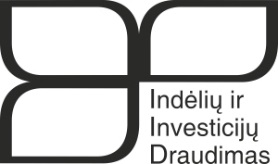 DIREKTORIUSĮSAKYMASDĖL planuojamų PAtikrinti INDĖLIŲ DRAUDIMO SISTEMOS DALYVIŲ IR ĮSIPAREIGOJIMŲ INVESTUOTOJAMS DRAUDIMO SISTEMOS DALYVIŲ PATIKRINIMŲ PLANO patvirtinimo20      m.                 Nr. VilniusVadovaudamasis Indėlių draudimo sistemos dalyvių ir įsipareigojimų investuotojams draudimo sistemos dalyvių patikrinimų taisyklių 14 ir 76 punktais:T v i r t i n u   20   m. planuojamų patikrinti  indėlių draudimo sistemos dalyvių ir įsipareigojimų investuotojams draudimo sistemos dalyvių patikrinimų planą:Direktorius ParengėEil.Nr.DalyvisBuveinėPatikrinimo tikslai Patikrinimo tikslai Tikrinamasis laikotarpisPatikrinimo trukmėTikrintojo (tikrintojų) vardas ir pavardėEil.Nr.DalyvisBuveinėDraudimo įmokų duomenų  patikrinimasDraudimo įmokų duomenų  patikrinimasTikrinamasis laikotarpisPatikrinimo trukmėTikrintojo (tikrintojų) vardas ir pavardė                                                                                                                 I ketvirtis                                                                                                                 I ketvirtis                                                                                                                 I ketvirtis                                                                                                                 I ketvirtis                                                                                                                 I ketvirtis                                                                                                                 I ketvirtis                                                                                                                 I ketvirtis                                                                                                                 I ketvirtisEil.Nr.DalyvisBuveinėPatikrinimo tikslaiPatikrinimo tikslaiTikrinamasis laikotarpisPatikrinimo trukmėTikrintojo (tikrintojų) vardas ir pavardėEil.Nr.DalyvisBuveinėDraudimo išmokų duomenų patikrinimasInformavimo apie draudimą tvarkos laikymosi patikrinimasTikrinamasis laikotarpisPatikrinimo trukmėTikrintojo (tikrintojų) vardas ir pavardė                                                                                                                  II ketvirtis                                                                                                                  II ketvirtis                                                                                                                  II ketvirtis                                                                                                                  II ketvirtis                                                                                                                  II ketvirtis                                                                                                                  II ketvirtis                                                                                                                  II ketvirtis                                                                                                                  II ketvirtis                                                                                                                   III ketvirtis                                                                                                                   III ketvirtis                                                                                                                   III ketvirtis                                                                                                                   III ketvirtis                                                                                                                   III ketvirtis                                                                                                                   III ketvirtis                                                                                                                   III ketvirtis                                                                                                                   III ketvirtis                                                                                                                  IV ketvirtis                                                                                                                  IV ketvirtis                                                                                                                  IV ketvirtis                                                                                                                  IV ketvirtis                                                                                                                  IV ketvirtis                                                                                                                  IV ketvirtis                                                                                                                  IV ketvirtis                                                                                                                  IV ketvirtis